Бюллетень № 2   «Лужский меридиан» - 63, 64 этапы   Время и место проведения 		Суббота,  29 октября 2022г. 		г.Луга.  Район мемориала «Партизанская слава» (Шоссе СПБ-Псков)		Подробно о регламенте  мероприятия - в бюллетене  №.3                2.  Форматы  	На данном этапе будут проведены два мероприятия:	а)  О-рогейны  в 4-х часовом беговом и вело формате 	в)  Классическое ориентирование в заданном направлении (формат «кросс-лонг»)		Для данных стартов  подготовлены  достаточно точные  и подробные  карты, выполненные  в 			OCAD12.          													К карте, которая использовалась в апреле  2022г.  дополнен новый район.  Картографические  			работы – весна 2022 г.		Масштаб карты: М=1:15000 (формат А3+). Общее число КП-35.         	3.О- рогейн(ЛМ-63).                                                                                                              3.1. К участию в О-рогейнах допускаются индивидуальные участники  и команды  	 в следующих классах:М — мужчины «соло» и мужские команды (2-3 чел.-бег и вело)Ж — женщины «соло» и женские команды (2-3 чел.-бег и вело)МЖ — команды со смешанным составом (2-3 чел.-бег).3.2. Возрастные группы участников и команд бегового формата:            		МО/ЖО(18-39),  МВ/ЖВ(40-54), 	МСВ/ЖСВ(55-64),  МУВ/ЖУВ(65+)Возраст участников определяется на дату проведения мероприятия.Возрастные группы участников и команд выделяются организаторами только в беговом 	формате и с учетом 	количества 	заявившихся участников (команд) соответствующего 	возраста (но не менее четырех).3.3. Команда, в составе которой есть участник моложе 18 лет, должна включать хотя 	бы одного участника в возрасте старше 18 лет, участники «соло» допускаются к 	участию только с 18 лет.Общий старт рогейна – 11-00	4. Спортивное ориентирование (ЛМ-64).	Будут предложены на выбор три дистанции заданного направления (кросс-лонг) :		         													 А 	 	 А (длинная: 9,2 км/16 кп)  	 В (средняя: 6,0 км/10 кп км) 	 С (короткая: 4,5 км/9 кп км)	Старт свободный по стартовой станции с 11-10  до 12-30. 5.   Система отметки на КП.Применяется электронная система отметки «SFR system». Каждый участник должен иметь SFR 	чип (можно использовать свои собственные чипы или арендовать чип у организаторов). 	Программа для подсчета результатов – «SFR event centre».Определение результатов рогейнаРезультатом  участника является сумма баллов, набранная в контрольное время (4 часа) 	с 	учетом штрафа: за 1 полную или неполную минуту опоздания – минус 1 балл. При опоздании 	более чем на 30 мин. результат не засчитывается.   При равном количестве набранных баллов более высокое место присуждается участнику, 	затратившему на прохождение дистанции  меньше времени.Победители и призеры в каждой из четырех возрастных групп в беговом формате и победители 	и призеры в велоформате награждаются фирменными медалями «Новмеридиана» при 	условии  участия в  группе не менее 4 участников.  	При меньшем числе 	участников в группе 	медалями награждаются только победители.   Безопасность.Опасные объекты и территории будут отмечены на карте красной штриховкой. Застроенные 	частные территории будут отмечены на карте оливковым цветом, проход через них 	ЗАПРЕЩЕН (кроме сквозных дорог).Несовершеннолетние участники выходят на старт при наличии письменного согласия  	родителей.Каждый участник обязан при регистрации поставить подпись в расписке о принятии условий 	проведения данных стартов.Регистрация 		Он-лайн заявка   открыта в сервисе ОРГЕО по ссылке:   https://orgeo.ru/event/participants/23274		Заявочный взнос  оплачивается :  переводом на карту «Сбербанка»    5469 4300 1041 7436  Получатель Александр В. О.  (привязана к тлф. 902-283-2468) с подтверждением  по SMS или на эл.почтовый адрес:teza-n2012@yandex.ruНАЗНАЧЕНИЕ ПЛАТЕЖА НЕ УКАЗЫВАТЬ!!! (только фамилию участника, команды)Оплата регистрационных взносовРазмер регистрационных взносов участников рогейна приведен ниже в таблицах. Табл. 9.1.1.Табл. 9.1.2. Размер регистрационных взносов участников ориентирования приведен ниже в таблицах.Возврат регистрационного взносаРегистрационный взнос оплаченных, но не стартующих участников, может быть возвращен при обращении участников:До 05 октября - 100% суммы взносаДо 24 октября - 50% суммы взносаПосле 24 октября взнос не возвращается.                                                                                     Изменения и дополнения будут опубликованы в бюллетене №3.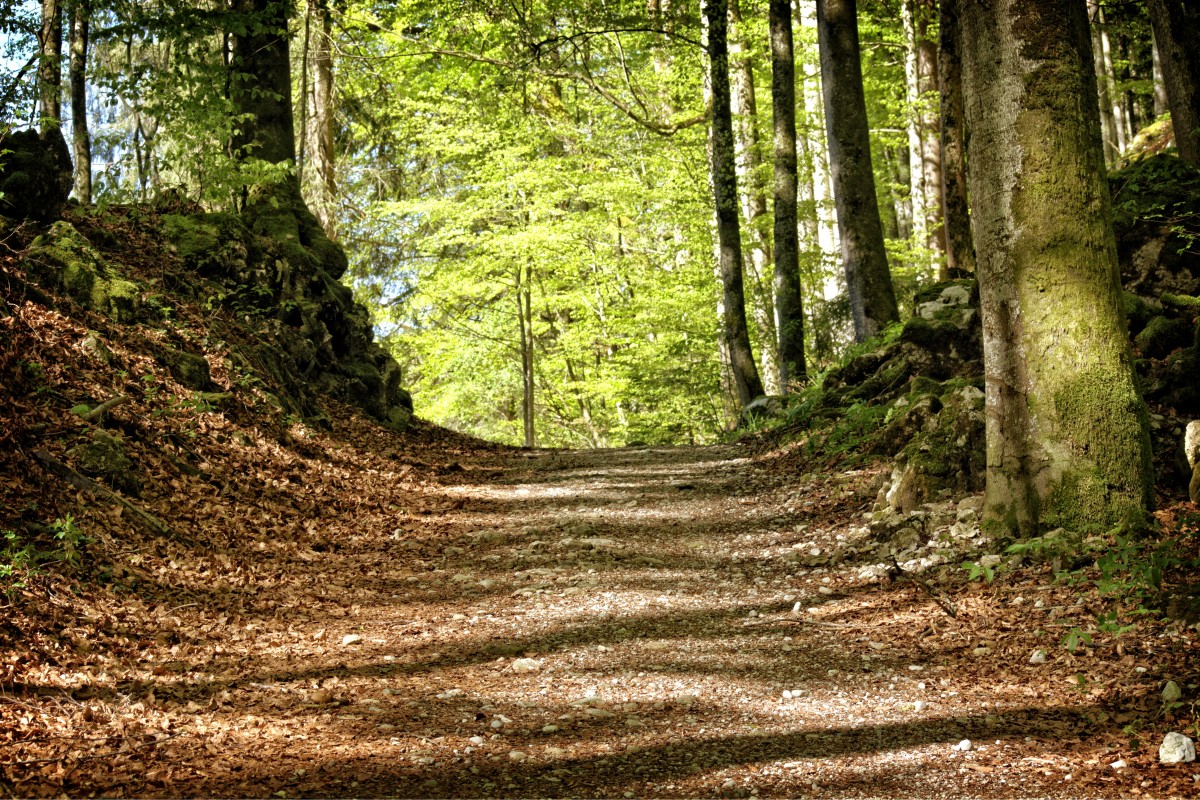 Возрастные группы МО/ЖО, МВ/ЖВ,  МСВ/ЖСВСтарт. взнос, руб. до  05 октября  2022 г. /включительно/600С 6 по 24 октября  2022 г. /включительно/700С 25 по 28 октября (до 18-00)  2022 г.  800на месте (при наличии карт)900аренда чипа (оплачивается вместе с регистрационным взносом)50Дополнительная карта (без участия в протоколе, оплачивается вместе с регистрационным взносом)100Возрастные  группы МУВ/ЖУВ(65+)Старт. взнос, руб. до  05 октября  2022 г.   2022 г. /включительно/450С 6 по 24 октября  2022 г. /включительно/550После 24 октября  (и на месте при наличии карт)600аренда чипа (оплачивается вместе с регистрационным взносом)50Возрастные группы МО/ЖО, МВ/ЖВ,  МСВ/ЖСВСтарт. взнос, руб. до  05 октября 2022 г. /включительно/250С 6 по 24 октября  2022 г. /включительно/300После 24 октября  (и на месте при наличии карт)400аренда чипа (оплачивается вместе с регистрационным взносом)50Возрастные  группы МУВ/ЖУВ(65+)Старт. взнос, руб. до  05 октября 2022 г. /включительно/200С 6 по 24 октября  2022 г. /включительно/250После 24 октября  (и на месте при наличии карт)300аренда чипа (оплачивается вместе с регистрационным взносом)50